Publicado en   el 10/08/2015 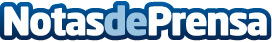 Más de 26.000 jóvenes participan como voluntarios en Cruz Roja JuventudDatos de contacto:Nota de prensa publicada en: https://www.notasdeprensa.es/mas-de-26-000-jovenes-participan-como Categorias: Solidaridad y cooperación http://www.notasdeprensa.es